Nombre: ___________________________  Capítulo 6: ¡De Compras!Describe el escenario. 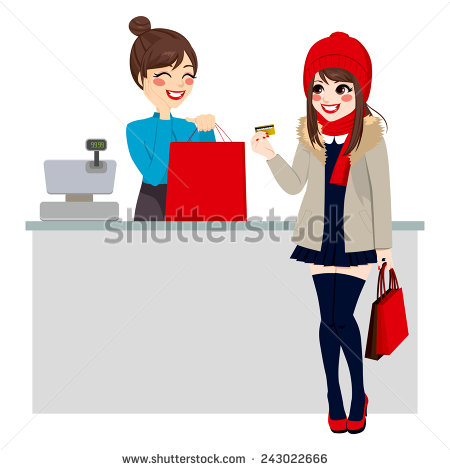 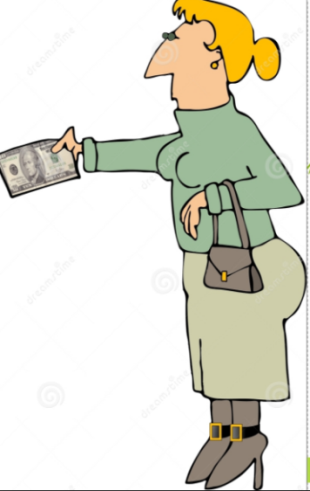 ______________________________________________________________________________________________________________________________________________________________________________________Usa el banco para terminar las oraciones. Hoy voy a ir de compras al  .Voy a ir a la tienda de ropa para mujeres. Siempre hay muchas rebajas y las son muy simpáticas.Necesito comprar un  de zapatos.Y tengo que comprar un  porque el sábado voy a la playa con mis amigos.También voy a comprar unas  para mi abuela.Voy a pagar todo (everything) en la  .Pero hoy no tengo dinero. Voy a tener que usar mi  .Mañana voy al mercado al aire libre. Me gusta regatear con los  .Escribe en español. Usa la sección G del vocabulario y el pretérito.Yesterday, tocar, ella =  Ayer, ella tocóLast night, cenar, ellos ______________________Yesterday, tocar, yo ________________________Last night, sacar, yo __________________________Twice, jugar, yo ______________________Already, preparar, yo ________________________Suddenly, salir, él ________________________Last week, mirar, tú ________________________Last night, conocer, yo _____________________The day before yesterday, llamar, ella _______________________Once (one time),  visitar, yo ____________________Yesterday, vender, el hombre _______________________________Last year, compartir, usted __________________________Last week, asistir, yo _______________________Usa el banco para terminar la oración.  (secciones C y  D del paquete)Prefiero ___________ con tarjeta de  crédito.¿No tienes un lápiz? Tengo muchos; puedo  ______________ te un lápiz para esta clase.No entiendo el francés, necesito ________________ la palabra al inglés. Esta tienda  _________________ zapatos bonitos.En el mercado, si no te gusta el precio, a veces es posible _______________ un precio diferente.Prefiero _________________ dinero en las experiencias, no en las cosas materiales.¡Tus botas _________      ________________ (2 words) con tus jeans!¿Cuánto _________________ los vestidos en esta tienda? Usa el banco para terminar la oración. (sección B del paquete)Hace mucho calor; necesito llevar una camisa de ___________________.Voy a Best Buy porque hay una __________________ en un juego que quiero comprar.Es el cumpleaños de mi amiga y quiero comprarle un __________________.¡Estos pantalones son enormes! Me ___________________!La _______________________ en la tienda pone mi ropa nueva en la bolsa.Ofrezco mi __________________ de crédito a la vendedora.Contesta las preguntas. If the question is in Spanish, answer in Spanish. If in English, answer in English. 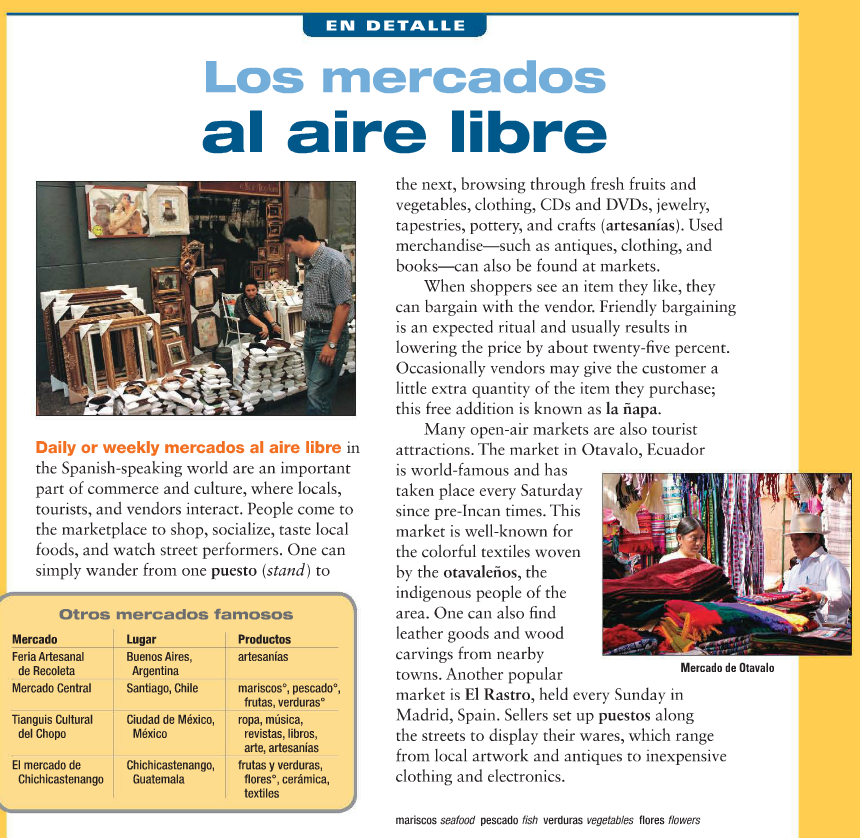 ¿Por qué van a los mercados al aire libre las personas? _______________________________________________________________________________¿Qué puedes comprar en los mercados al aire libre? ________________________________________________________________________________Which market would you find more interesting, the Otavalo or the Rastro? Why? ___________________________________________________________________________What is bargaining/bartering? What’s the Spanish word for it? Have you or your family ever successfully bartered?  ____________________________________________________________________________Los Adjetivos Demostrativos: Fill in the chart with the correct phrase depending on where they are! This and these have the Ts…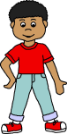 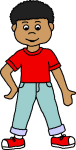 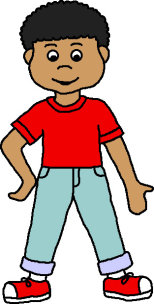 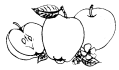      (allá)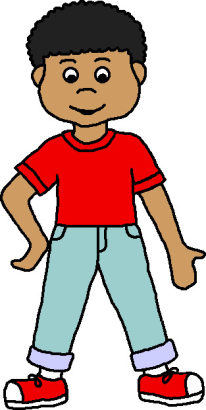 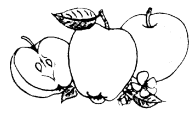                                                           (Allí)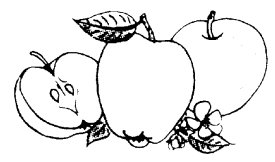 (Aquí/Acá)This girl is pretty, that girl is smart, and that girl (over there) is funny! ___________________________________________________________________________These books are big, those books are boring, but those books over there are interesting.  ___________________________________________________________________________Saber, Conocer, A personal. You need an “A” before a person anytime the person is the direct object of a sentence (receiving an action of being known, being seen, being helped, for example). You can also use the personal A for pets you are attached to.Ejemplo: Yo veo a las chicas =I see the girls (the girls receive the action of being seen)You DON’T need the personal A with SER, TENER, or HAY.Ella es maestra= She is a teacher.Hay cinco personas =There are 5 people.Tengo 10 amigos en la clase = I have 10 friends in the class. Parte H . Decide si las oraciones necesitan el “a personal”: escribe “a” in el espacio, or leave it blank.Yo tengo ______treinta estudiantes.Las chicas conocen _______ mis amigos.Tienes ________ un buen amigo.Yo conozco ________ tus padres.Tú conoces bien ________ mi prima.Ellas conocen _________ mi familia.Yo ayudo  _________ mis amigos.Hay _______ personas en la casa.Josefina no conoce _______ mis abuelos.Las chicas conocen ________ mi perro.Parte I. Ahora, decide si la oración necesita Saber o Conocer. Escribe la forma correcta del verbo.Yo ____________________________ a tu familia.¿______________________ tú a la chica bonita?¿_______________________ tú bailar?Ustedes no __________________________ preparar galletas muy ricas.Mis primos y tíos _______________________________ que el español es importante.Mi abuela vieja ____________________________ que las familias en Dr. Phil tienen problemas.Yo _____________________________ que tu amigo es inteligente.Yo _________________________ a muchos de tus amigos.J. Termina la oración con una frase interesante.Yo conozco _______________________________________________________Yo sé  ______________________________________________________________________Mis amigos conocen _____________________________________________________________________Mis amigos y yo sabemos ________________________________________________________________¿Sabes _____________________________________________________________________Parte K. Use the information given to create a saber or conocer sentence depending on the situation.  Then, write the English translation for 5 of them (you pick!)El niño / leer = El niño sabe leer. (use saber because the verb “to read” comes after, and knowing how to DO something is saber)La chica / no / caminar  ____________________________________________________Tú / los primos  ____________________________________________________Mi maestro /no / esquiar ____________________________________________________Los profesores / los estudiantes  ____________________________________________________¿ Ustedes / qué hora es?  ____________________________________________________Yo / dónde están mis amigos. ____________________________________________________Yo / hacer problemas difíciles. ____________________________________________________ Mis padres / mis amigos.  ____________________________________________________Yo / la ciudad de Seattle.  ____________________________________________________Ella / conducir  ____________________________________________________Ellas / Honolulu ____________________________________________________The verbs conducir, ofrecer, parecer, and traducer work similarly to conocer. Complete in the present tense.Ofrecer, yo __ofrezco_             2. Conducir, yo __________________  3. Parecer, yo __________________4.ofrecer, ella ___________               5. Conducir, nosotros _________________6. traducir, yo __________________    7. Traducir, tú _________________________Indirect Object Pronouns!DOPS are usually things,  and IOPs are usually __________________. Sometimes DOPS can be people, too! IOPs tell _______________ receives something.L.  Marca el complemento indirecto (indirect object) de las oraciones. Escribe el pronombre (Write the IOP)Ejemplo: I give the apple to the boy.   = le.My friend buys a sandwich for me.The children make a present for you. Yo preparo unas galletas a ti. Ellos van a dar un libro al chico. M.Termina la oración con el complemento indirecto correcto.Mi padre ______hace un desayuno a mí antes de mi vuelo.Yo __________ doy mi plato a mi padre.Cuando llego al aeropuerto, yo ___________ doy mi pasaporte a los agentes.El agente ___________  trae las maletas a mí en el aeropuerto.N.RE-escribe con el  IOP.Ejemplo: Yo preparo comida a ustedes  = Yo les preparo comida. Mis padres preparan galletas para nosotros. _______________________________________El maestro da mucha tarea a los estudiantes. _______________________________________Las chicas hacen galletas para ti. _______________________________________Mis padres quieren decir la verdad a ustedes. _______________________________________Tú necesitas dar tu almuerzo a mí. _______________________________________O.Match the phrases to their best translation. Watch for who is doing the action, and who is receiving an item!Mi abuela nos prepara un pastel. ____Mis padres me dicen la información.____Tus maestros te dan tarea.   ____Los directores les dan la música a ustedes.  ____Ustedes nos ofrecen las galletas.  ____Tú me dices la verdad. ____Yo les doy un libro.  ____Te ofrecemos galletas ______Les damos tarea______Escribe en español. A: long way wtih IO circled.B. short way w IOPEx:   He writes the homework for me. ____Él escribe la tarea a mí._______(long way)_____( Él ) me escribe la tarea.  ___  (short way with IOP)You buy a coat for me. ________________________________________________________________________________________________________________________My teacher is going to give paper to you.____________________________________________________________________________________________________________________________My friends read books to the children. ____________________________________________________________________________________________________________________________My grandma prepares a cake for us.   ___________________________________________________________________________________________________________________________cajacentro comercialdependientasmediasparropatarjeta de créditotraje de bañovendedoresBoyBoysBoyBoysBoyBoysPantsShirtsPantsShirtsPantsShirtsFruitFruitsFruitFruitsFruitFruits